Activity 1LO: To recall multiplication and division facts for multiplication tables up to 12 × 12.Activity 2 
LO: To recall multiplication and division facts for multiplication tables up to 12 × 12.Activity 3LO: To recognise and use factor pairs and commutativity in mental calculations.Activity 4 
LO: To multiply two-digit by a one-digit number using formal written layout.Activity 5LO: To multiply three-digit numbers by a one-digit number using formal written layout. Answers Activity 1Activity 2 
LO:  To recall multiplication and division facts for multiplication tables up to 12 × 12Activity 3
LO: To recognise and use factor pairs and commutativity in mental calculations.Activity 4 LO: To multiply two-digit by a one-digit number using formal written layout.Activity 5Core skill - Complete the multiplication grid and practise the ones you are finding difficult.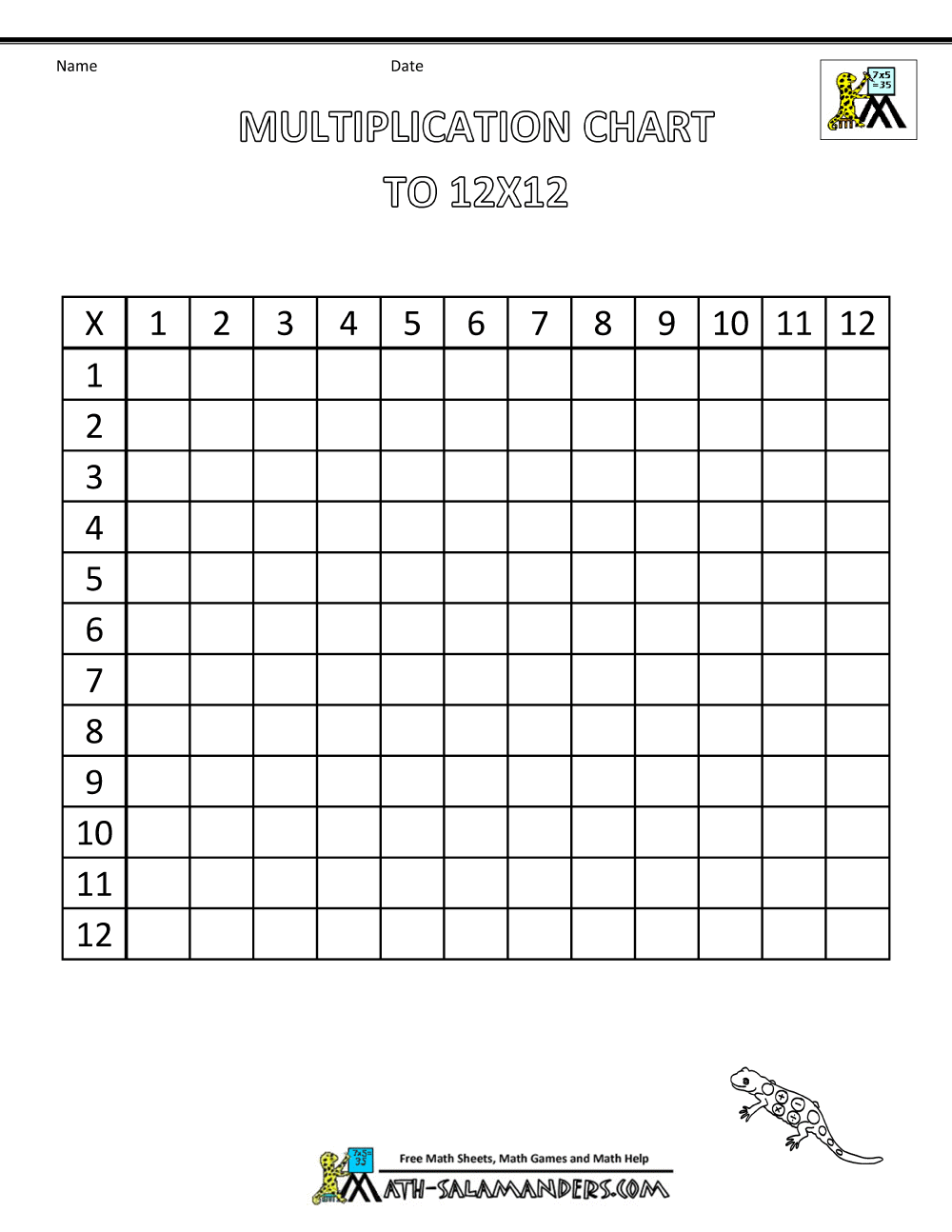 Depth task – Read what Teddy says. Then share your reasoning with a family member. Is he correct, or incorrect? 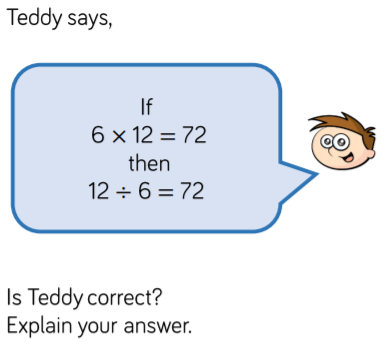 Solve the calculations to find out which  is the odd one odd.      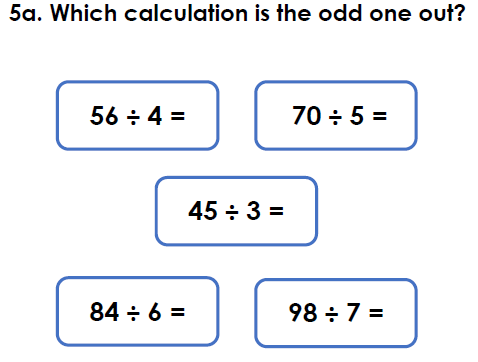 Greater Depth - Can you solve the missing numbers? You might need to use your knowledge of the inverse operation for multiplication, which is to division. 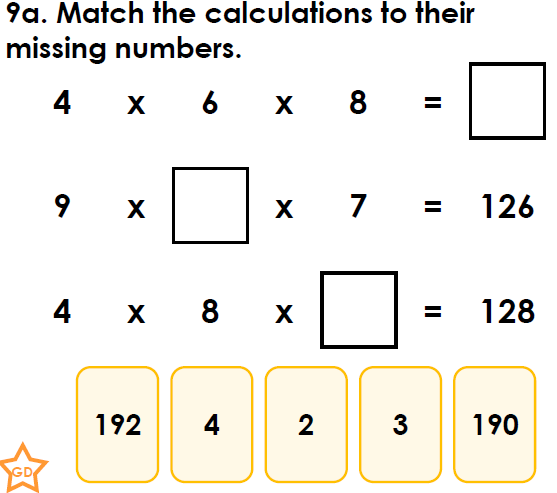 Core skill - Complete the missing number lines using your multiplication knowledge. 1.  ___, 21, ___, 27, 30, ___, 36, 39,___, ___, 2. 24, 30, ___, 42, 48 , ___, 60, ___ , 72, 3. 27, ___, 45, 54, ___, 72 , 81, ___,4. 21, 28, ___, 42, 49, 56, ___, 70, ___5. 12, ___, 20, 24, ___, 32, 36, ___, ___6. ___, 16, ___, 32, 40, 48, ___, 64, 72Depth task – Match the calculation below to their missing numbers or symbol.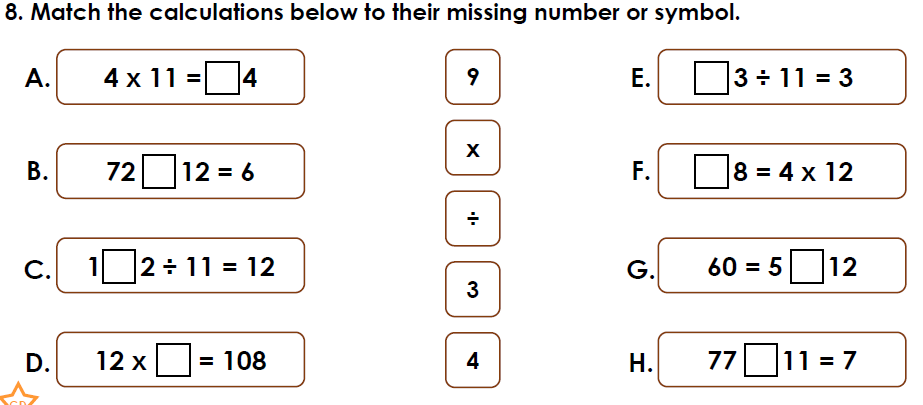 Greater Depth - Write out the 4 and 6 times tables and think about where you need to place the multiples into the Venn diagram. 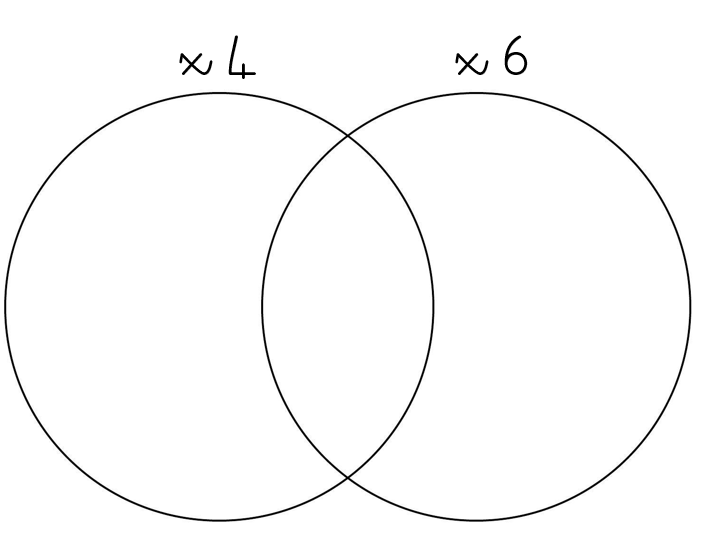 Core skill - A factor is a whole number that multiplies by another number to make a product e.g. 3 × 5 = 15, factor × factor = product. The factor pairs for 15 are 1 and 15, 3 and 5. Write the missing factors in the empty boxes.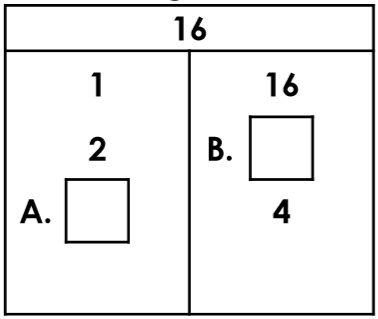 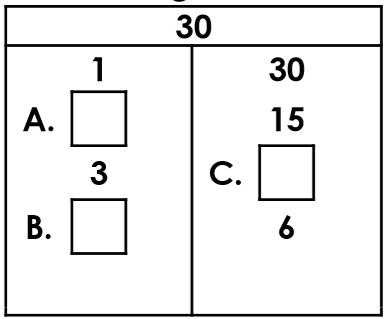 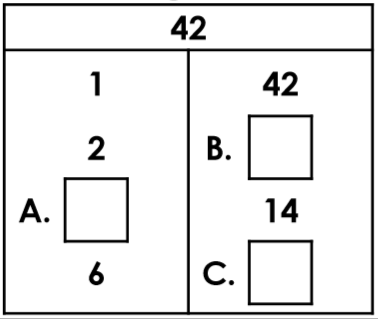 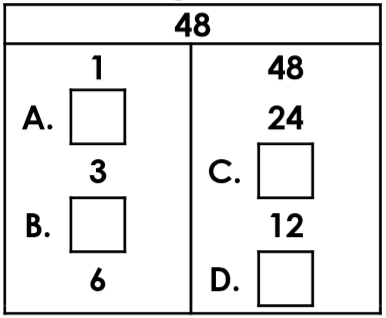 Depth task - Look at the factor pairs for 36 and 54. Can you circle the correct factor pairs? Use your multiplication knowledge to help you. Depth task - Look at the factor pairs for 36 and 54. Can you circle the correct factor pairs? Use your multiplication knowledge to help you. Depth task - Look at the factor pairs for 36 and 54. Can you circle the correct factor pairs? Use your multiplication knowledge to help you. Is this statement below correct? Explain your answer by writing out all the factor pairs for 28 and 24. 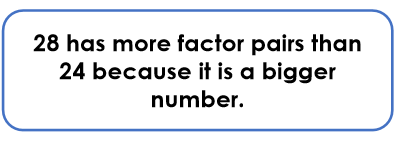 Is this statement below correct? Explain your answer by writing out all the factor pairs for 28 and 24. Is this statement below correct? Explain your answer by writing out all the factor pairs for 28 and 24. Greater Depth - Aleena is planting seeds in her garden in rows. The total number of seeds has these two factors and is less than 60.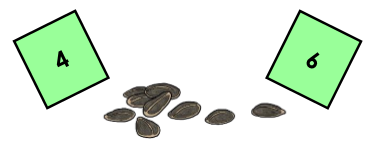 How many seeds might she have? Can you find three possible answers? Core skill – Read the example below to explain how to use the grid method.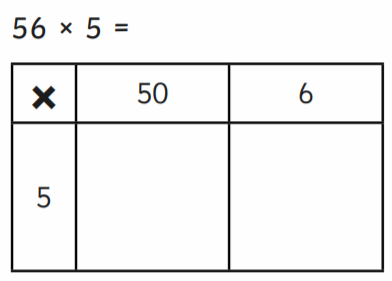 Complete the following multiplcations using the grid method. 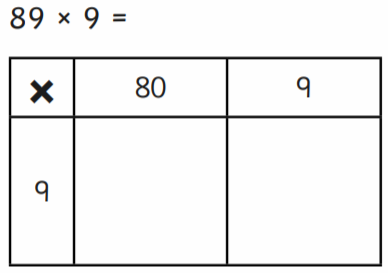 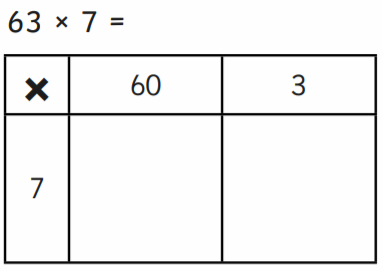 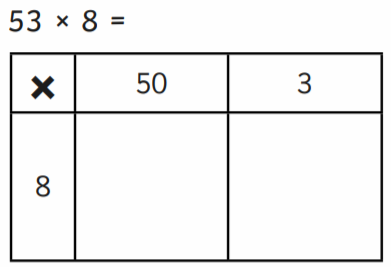 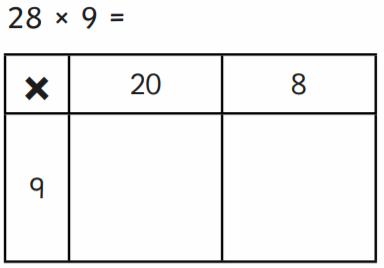 Depth TaskImaan cycles 32 miles a day for 7 days and Steve cycles 36 miles a day for 5 days. Who cycled the furthest?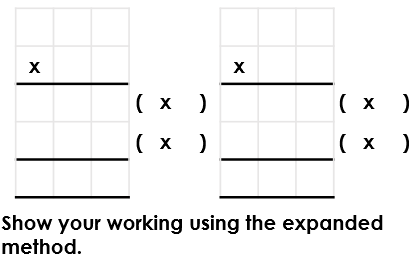 Find the missing numbers to complete the calculation.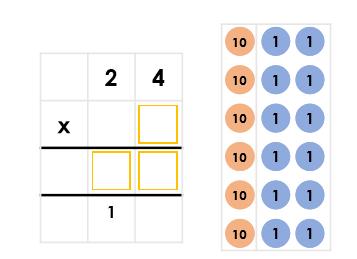 Greater Depth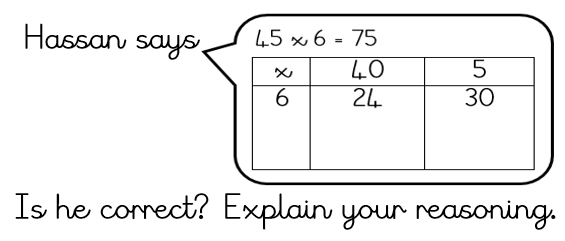 Core skill - Complete the following  multiplcations using the grid method. Remember to partition the number into hundreds, tens and ones.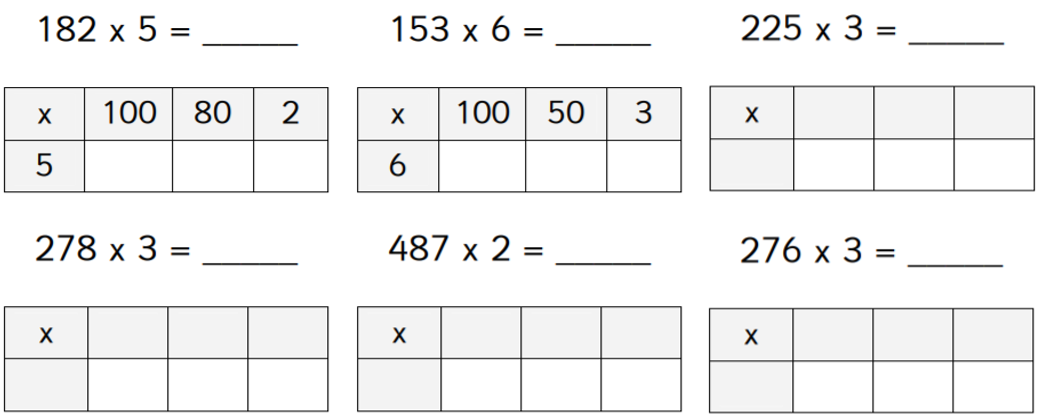 Depth taskProve it. Show your working out in your book and write a sentence to explain your reasoning. 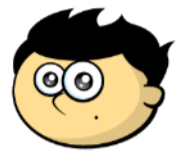 Jack says  654 x 8 =                                                   654 x 4 =                                                                   answer x 2 =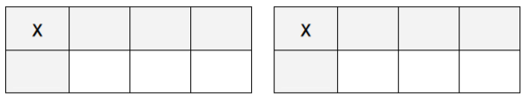 Greater depth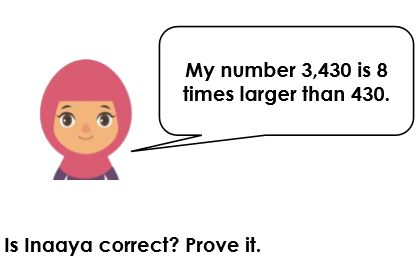 Match the numbers which have an answer of 3,456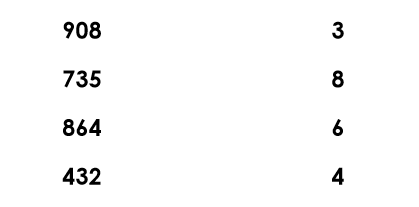 Core skillComplete the multiplication grid and practise the ones you are finding difficult.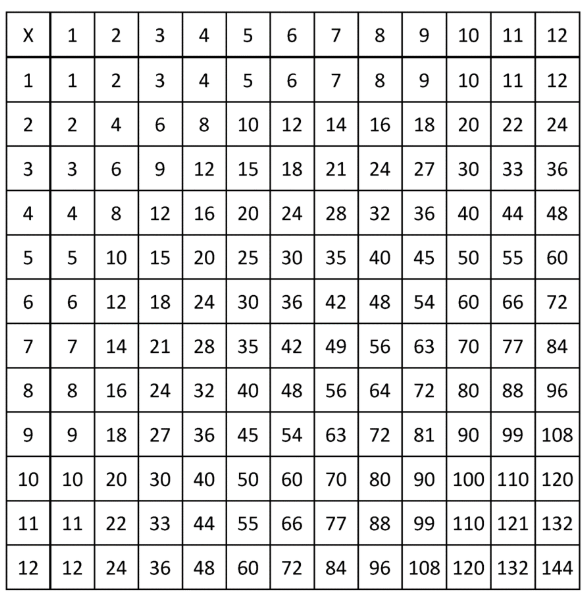 Depth taskTeddy is not correct because 12 ÷ 6 = 2 He should have written 72 ÷ 6 = 12 or 72 ÷ 12 = 645÷3=15 is the odd one out because it has the answers of 15. The other calculations have the answer of 14. 56÷4=1470÷5=1445÷3=1584÷6=1498÷7=14Greater Depth 4 x 6 x 8 = 1929 x 2 x 7 = 1264 x 8 x 4 = 128 Core skillComplete the missing number lines using your multiplication knowledge. Write the answers in your book.1.  18, 21, 24 , 27, 30, 33, 36, 39, 42, 45, 2. 24, 30, 36, 42, 48 , 54, 60, 66 , 72, 3. 27, 36, 45, 54, 63, 72 , 81, 90,4. 21, 28, 35, 42, 49, 56, 63, 70, 775. 12, 16, 20, 24, 28, 32, 36, 40, 446. 8, 16, 24, 32, 40, 48, 56, 64, 72Depth taskA = 4, B = ÷, C = 3, D = 9, E = 3, F = 4,  G = x,  H = ÷Greater Depth - Always, sometimes, never. Multiples of 4 are also multiples of 6. Complete the Venn diagram to show your understanding.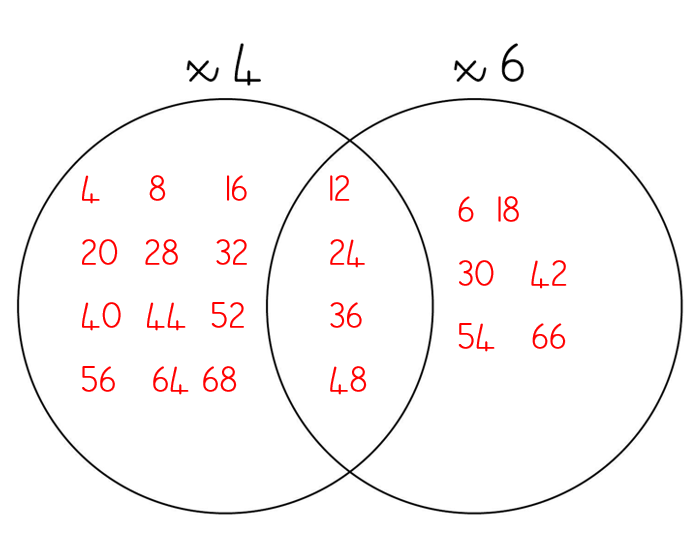 Core skill - A factor is a whole number that multiplies by another number to make a product e.g. 3 × 5 = 15, factor × factor = product The factor pairs for 15 are 1 and 15, 3 and 5, Write the missing factors for the following.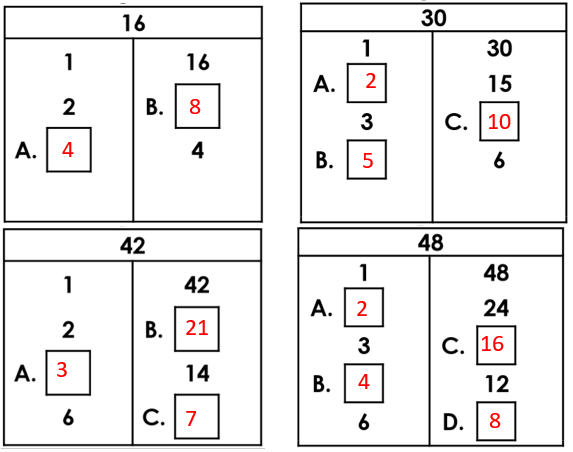 Depth taskRewrite all the factor pairs of the following numbers, 2. Is this statement below correct?Explain your answer by writing out all the factor pairs for each number.Depth taskRewrite all the factor pairs of the following numbers, 2. Is this statement below correct?Explain your answer by writing out all the factor pairs for each number.Depth taskRewrite all the factor pairs of the following numbers, 2. Is this statement below correct?Explain your answer by writing out all the factor pairs for each number.Greater DepthAleena is planting seeds in her garden in rows. The total number of seeds has these two factors and is less than 60.How many seeds might she have?Find three possible answers.Core skill - 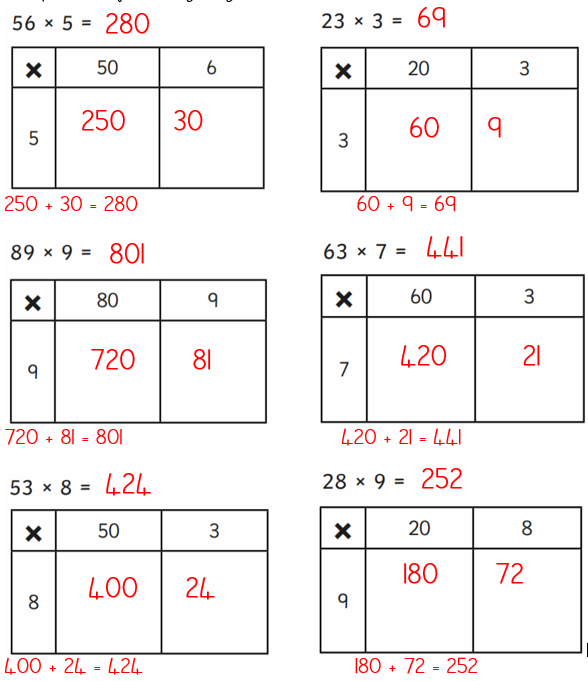 Depth TaskTony cycles 32 miles a day for 7 days and Steve cycles 36 miles a day for 5 days. Who cycled the furthest?Tony cycled 224 miles while Steve only cycled 180 miles. Tony cycled the furthest.Find the missing numbers to complete the calculation.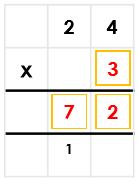 Greater DepthHassan is incorrect. He has shown the answer for 6 x 4 instead of 6 x 40. 6 x 40 is 10 times bigger than 6 x 4. His working out should look like this:240 + 30 = 270. The answer should be 270.Core skillComplete the following in your book. 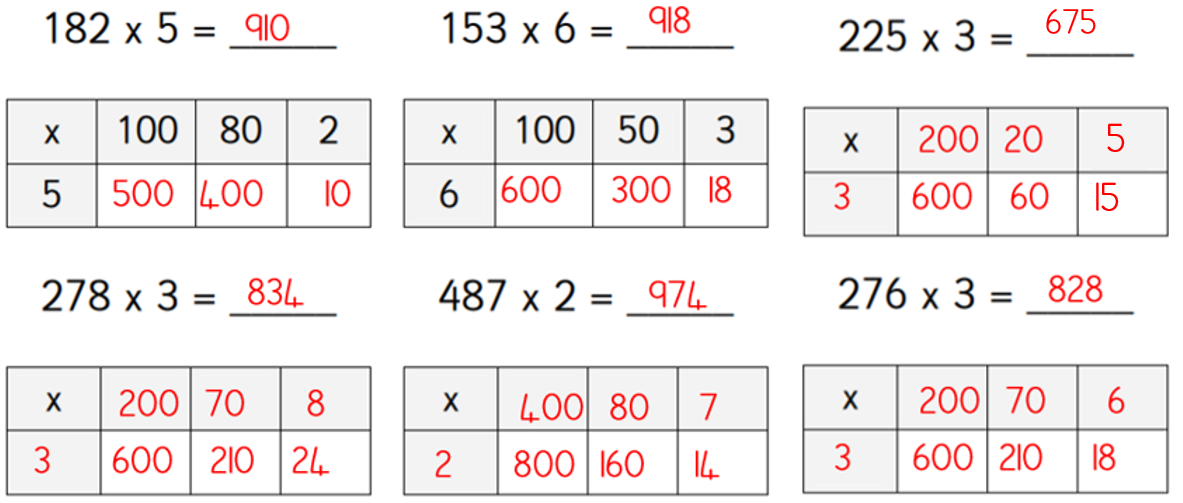 Depth task - Prove it. Show your working out in your book and write a sentence to explain your reasoning. Jack says  654 x 8 =                                                   654 x 4 =                                                                   answer x 2 =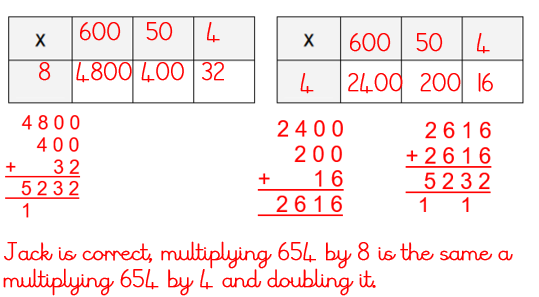 Greater depthNo she is incorrect because430 x 8 = 3440.Match the numbers which have an answer of 3,456The only 2 answers are:864 x 4 = 3456 432 x 8= 3456The numbers 3, 6, 735 and 908 cannot be used.